Ein Leserbrief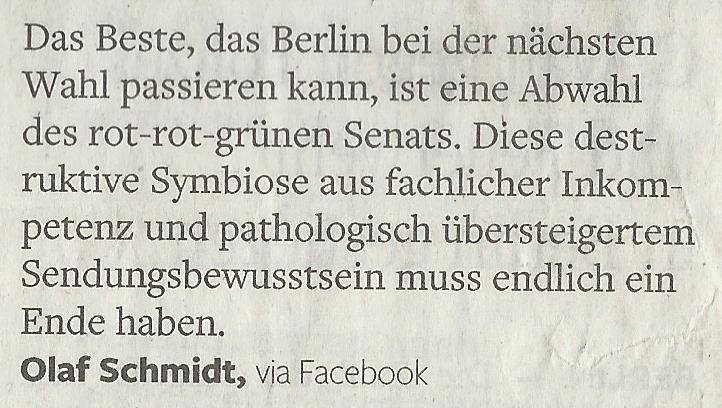 Berliner Morgenpost, 28. Dezember 2019, Seite 2